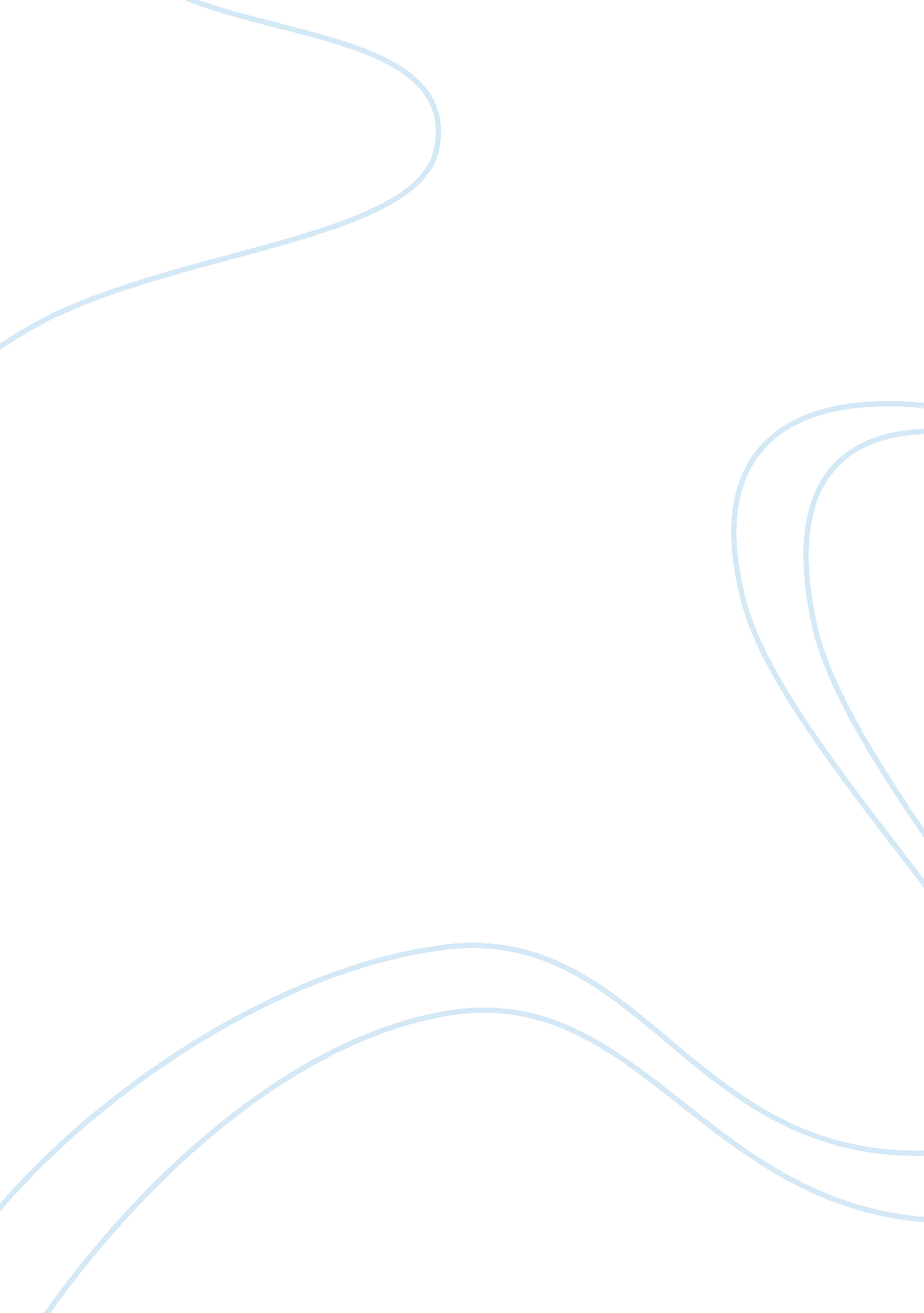 Entrepreneurship innovation and creativity the role of responsible leadership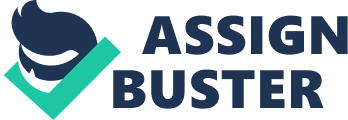 Leadership can be described as a alone ability / influence which an person may possess, which in bend can be utilised to win the support and approval of many followings towards carry throughing an aim or a end in a micro or macro environment. `` Leadership has been written as the procedure of societal influence in which one individual can enlist the assistance and support of others in the achievement of a common undertaking '' . Further, there are many illustrations that we could take on leading if we turn back clip. E. g. Adolf Hitler, Hitler from his school yearss was looked upon an admired by many of his co-workers of the leading qualities he possessed `` Hitler did highly good at primary school and it appeared he had a bright academic hereafter in forepart of him. He was besides popular with other students and was much admired for his leading qualities '' . However, though he was looked upon by many as a leader it is to day of the month is problematic whether it was responsible leading that he possessed right along. Responsible leading can be described as the procedure where a leader makes determinations sing economical, societal and environmental factors. E. g. ternary bottom-line construct. In concern environment most people are really much concern of doing net incomes the ethical manner which is described in ternary bottom-line where they critically discuss factors refering to people, planet and net income. `` Sustainable Corporation is one that creates net income for its stockholders while protecting the environment and bettering the lives of those with whom it interacts '' . Commercial entrepreneurship can be described as a procedure that involves concern activities with the nucleus nonsubjective being net income maximization while paying due attending on societal and environmental duty though responsible leading. E. g. Virgin Atlantic air hoses. With its responsible leading they have committed to donate $ 3bn which was the net incomes of twosome of old ages on a undertaking of doing cleaner fuel that is more environmental friendly which can be used for air-line transit. Social entrepreneurship is a construct which is being practiced by organisations whose nucleus aim is to function the societal and environmental demands of people and be in operation as a non-profit organisation. `` An enterprising individual who applies entrepreneurial rules and accomplishments to the declaration of societal or community jobs '' ( Schaper & A ; Volery 2004 ) e. g. `` International Congress on AIDS in the Asia and the Pacific '' is a non net income organisation whose nucleus aim is to heighten the multitudes knowledge about HIV, bar of HIV and life with HIV. `` The ICCAP meeting is an event which deals with accomplishing meaningful exchanges of expertness, experiences, progresss, lessons learnt, challenges faced and successes achieved in HIV/AIDS programmes, empower and beef up political, community and concern leading, following a consultative, collaborative and participatory attack, organize meaningful and sustainable partnerships between stakeholders at all degrees, show window accomplishments and successes and portion best patterns, promote equal entree to bar, support, intervention and attention for all people '' . In commercial entrepreneurship every bit good as in societal entrepreneurship viability is a cardinal facet that will be considered by its responsible leading. Further, nucleus facet of viability is to put to death concern operation within the right environment which helps in presenting coveted consequences to its stakeholders. Whereas, in societal entrepreneurship looks at viability as an available chance to carry-out its cardinal aim of functioning the people and assisting elate their support. The attending towards viability is high in commercial compared to societal since liability in concern activities are much greater compared to societal entrepreneurship. Furthermore, concern organisations are equipped with short-run and long-run programs to accomplish vision, where as societal entrepreneurship is more short term oriented. In answerability, commercial entrepreneurship has the duty towards its stakeholders such as stockholders, authorities, employees etc. Whereas, answerability in societal entrepreneurship high spots it 's loaners and donees. In concern environment due attending is given in doing net incomes in order to fulfill its stockholders. Therefore, answerability towards its concern aims & A ; ends are greater than societal entrepreneurship. In a nutshell ethical attack in commercial entrepreneurship looks at how to maximize net income and return on investing in concern while minimising / avoiding any negative effects on society. E. g. today 's market for eco-friendly & A ; fair traded dress has risen drastically compared to past old ages. `` In 2009 M & A ; S was the UK 's largest retail merchant of Fairtrade certified cotton merchandises with a market portion of over 30 % . In 2009/10 we sold 7. 9 million Fairtrade certified cotton garments and Home merchandises ( 2006/07: 0. 5 million ) . We estimate that our 2009/10 Fairtrade certified cotton use was tantamount to around 2, 100 metric tons or 2. 5 % aˆ of all the cotton we used ( 2006/07: less than 1 % ) '' . In contrary responsible leading in societal entrepreneurship describes moralss as its duty towards their merchandise or service that will be rendered to the society to accomplish their aim while prolonging societal values and endeavoring to accomplish coveted ends for the improvement of the society. Decision devising by responsible leading in commercial entrepreneurship focuses a batch on the macro image like duty towards society, environment and its employees etc before coming in to any decision. Furthermore, determination devising is a cardinal facet of the concern that influences towards its success. However, societal entrepreneurship emphasise determination devising to be based on the nucleus aim of its funder against a community / country or state that has the exact demands for the same. Furthermore, fight in commercial entrepreneurship is much greater than societal entrepreneurship. Therefore, determination devising plays a major function in concerns to win concern aims more efficaciously and expeditiously compared to societal organisations. `` Decision-making progressively happens at all degrees of a concern. The Board of Directors may do the expansive strategic determinations about investing and way of future growing, and directors may do the more tactical determinations about how their ain section may lend most efficaciously to the overall concern aims. But rather ordinary employees are progressively expected to do determinations about the behavior of their ain undertakings, responses to clients and betterments to concern pattern. This needs careful enlisting and choice, good preparation, and enlightened direction '' . Sustainability in responsible leading refer to run intoing today 's demand of the organisation while non compromising on the inauspicious effects it could keep non merely on today 's coevals but for the hereafter as good. `` The construct of sustainability is a wide concept. It overlaps with the corporate societal duty ( CSR ) sphere, with a focal point on progressing the criterion of life while besides continuing natural and human resources '' ( Reilly 2010, pp. 04 ) . In other words, it is a concern that `` meets the demands of the present universe without compromising the ability of the future coevalss to run into their ain demands '' . In commercial entrepreneurship transparence plays a major function in the full supply concatenation in order to do win-win state of affairs across all stakeholders who are prosecuting in concern activities. Further, unlike good old yearss, concern information and its related schemes are unfastened and publish in different channels. `` Transparency in concern is of extreme importance to success. Not merely does it assist clients see through to your character as a individual, but it gives your concern the repute of being honest and trustworthy '' However, transparence in societal entrepreneurship illustrates the manner that NGOs need to move in carry throughing undertakings in different civilizations, states, ethnicities etc. In making so, transparence act as a cardinal function in societal entrepreneurship compared to commercial entrepreneurship which consequences in acquiring financess from its funders and besides support from all relevant organic structures in order to put to death farther activities. In commercial entrepreneurship detecting community duties is a cardinal facet which comes under sustainability of responsible leading that illustrates the duty given towards the society and its several parties in making concern activities. For an illustration company might be utilizing chemicals and dye material to carryout twenty-four hours to twenty-four hours operation activities, but prior to let go ofing it to the society, organisation has to guarantee that the H2O is treated within the works to a degree that is stipulated by the environmental governments. In societal entrepreneurship construct, NGOs have to make their undertakings as per the regulations and ordinance imposed by the authorities or several organic structures. Further, they must be aware of the bing civilization of the society and they must esteem the same. Integrity in both commercial & amp ; societal entrepreneurship requires responsible leading to move as per the value which the companies govern by. `` While we do non anticipate concern leaders to be saints, we surely expect them to adhere to certain moral criterions and to convey these in to Acts of the Apostless of responsible leading. It is in this sense that badaracco and ellsworth claim that unity lies at the very bosom of understanding what leading is '' . Fair intervention can be described as equal intervention across all members in a society or an organisation irrespective the ethnicity, civilization, race etc. In order to acquire much effectual and efficient work from employees, direction / disposal must handle all employees every bit. `` The disposal has the duty of sing just and just intervention and of extinguishing violative behavior from the workplace '' . Pull offing negative impacts of the work processes can be aligned to certain accomplishment degrees that are required in executing a undertaking of an organisation. However, the employees pull offing that undertaking could be susceptible to certain hazard factors that need excess attending. In contrary in societal entrepreneurship negative impacts of the work procedure can be related to issues where the persons are non allowed to go on their societal services in an appropriate mode due to many obstructions from different organic structures. In commercial entrepreneurship responsible leading demonstrates humanity in ways of back uping their associate 's households in carry throughing their basic demands such as, nutrient, shelter, instruction for kids, health care so on. In societal entrepreneurship humanity is perceived as the nucleus aim. Therefore, the weightage towards showing humanity is higher in societal entrepreneurship compared to commercial entrepreneurship since its nucleus aim is to beef up people populating. `` Now, more than of all time, we continue to be hopeful that together we will act upon alteration in our lives and in our communities bit by bit constructing a web for alteration. We are an confederation of persons, groups, and organisations from all walks of life and all facets of the human docket, focused on bettering the sustainability, the capacity to be happy, the societal equity and the repose of our human household '' . Decision As I described above responsible leading plays critical function in commercial entrepreneurship as we all as in societal entrepreneurship. Further, as per the literature reappraisal that I have incorporated above describes the tendency towards responsible leading in commercial environment has been changed compared to past old ages in more positive mode though the primary aim of a concern is to do net income. Furthermore, the attending & A ; committedness towards responsible leading is higher in societal entrepreneurship since the nucleus aim of these organisations to function people who require assistance from others in order to beef up their lives. Reilly, A. , 2010, 'Responsible Leadership and Corporate Sustainability ' Paper presented at the 3th Annual Meeting of Colleagues in Jesuit Business Education ( CJBE ) , Marquette University, pp. 04. Schaper, M & A ; Volery, T. , 2004, Entrepreneurship and Small Business, John Wiley & A ; Sons, Australia. Leadership, viewed 06 August 2010, & lt ; hypertext transfer protocol: //www. google. lk/search? hl= en & A ; defl= en & A ; q= define: leading & A ; sa= X & A ; ei= FSRhTMDbEIO2vQPv9MmeCQ & A ; ved= 0CBMQkAE & gt ; . Adolf Hitler, viewed 06 August 2010, & lt ; hypertext transfer protocol: //www. spartacus. schoolnet. co. uk/GERhitler. htm & gt ; . Sustainable Business Strategies, viewed 06 August 2010, & lt ; hypertext transfer protocol: //www. getsustainable. net/ & gt ; . Social Entrepreneurship, viewed 06 August 2010, & lt ; hypertext transfer protocol: //www. brighthub. com/office/entrepreneurs/articles/39460. aspx & gt ; . Sustainable concern, viewed 08 August 2010, & lt ; hypertext transfer protocol: //en. wikipedia. org/wiki/Sustainable_business & gt ; . Ethical motives for societal enterprisers, viewed 09 August 2010, & lt ; hypertext transfer protocol: //www. socialedge. org/discussions/responsibility/archive/2009/06/08/ethics-for-social-entrepreneurs & gt ; . Richard Branson, viewed 09 August 2010, & lt ; hypertext transfer protocol: //www. time. com/time/magazine/article/0, 9171, 1697419, 00. html & gt ; . TIME Interviews Sir Richard Branson, viewed 10 August 2010, & lt ; hypertext transfer protocol: //www. youtube. com/watch? v=-Ri1UzEmNRU & gt ; . 8th ICCAP, viewed 10 August 2010, & lt ; hypertext transfer protocol: //www. news. lk/index. php? option= com_content & A ; task= view & A ; id= 3181 & A ; Itemid= 44 & gt ; . unity and responsible leading, viewed 11 August 2010, & lt ; hypertext transfer protocol: //books. google. com/books? id= XibJf10GS48C & A ; pg= PA98 & A ; dq= integrity+and+responsible+leadership & A ; hl= en & A ; ei= cNRkTKWbBYLevQOLoKWeCg & A ; sa= X & A ; oi= book_result & A ; ct= result & A ; resnum= 1 & A ; ved= 0CCsQ6AEwAA # v= onepage & A ; q= integrity % 20and % 20responsible % 20leadership & A ; f= false & gt ; . M & A ; S Plan A, viewed 14 August 2010, & lt ; hypertext transfer protocol: //plana. marksandspencer. com/we-are-doing/fair-partner/progress & gt ; . Decision devising in concerns, viewed 14 August 2010, & lt ; hypertext transfer protocol: //tutor2u. net/business/organisation/decisionmaking. htm & gt ; . Transparency in concerns, viewed 14 August 2010, & lt ; hypertext transfer protocol: //courtneytuttle. com/2008/05/21/the-art-of-transparency-in-business/ & gt ; . Fair intervention, viewed 14 August 2010, & lt ; hypertext transfer protocol: //www. indiana. edu/~uhrs/policies/ss/2. 0/2. 4. html & gt ; . Showing humanity, viewed August 2010, & lt ; hypertext transfer protocol: //www. anhglobal. org/ & gt ; . 